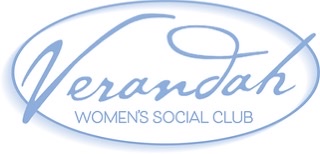 We had some awesome fun events this past season and we want to share our exciting plans for our upcoming season of Verandah Women’s Social Club (VWSC). Questions/comments, please contact evafix11@gmail.com VERANDAH WOMEN’S SOCIAL CLUB (VWSC) Board Lolly Dentkos Eva Fix Stephanie Newman Debbie Piva Kick-Off/Welcome Back Cocktail Party Thursday, October 13, 2022, 5:00 – 7:30 PM Wear your little black dress and join us for an evening of fun with old and new friends, visit the photo booth, and hear more about our upcoming season. Welcome back! 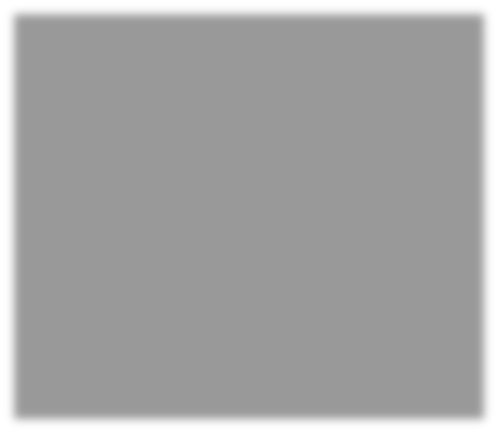 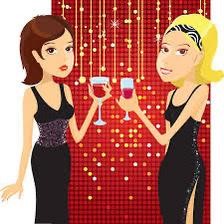 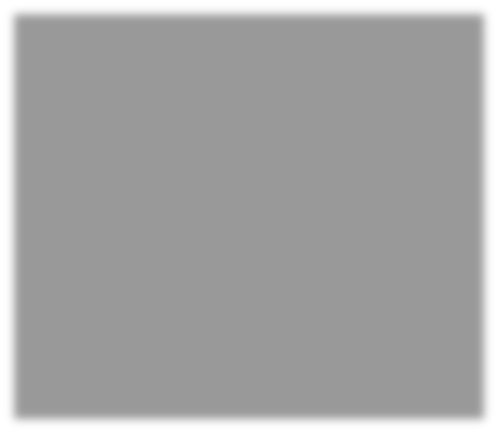 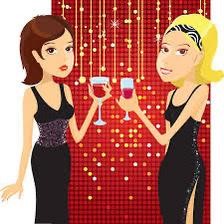 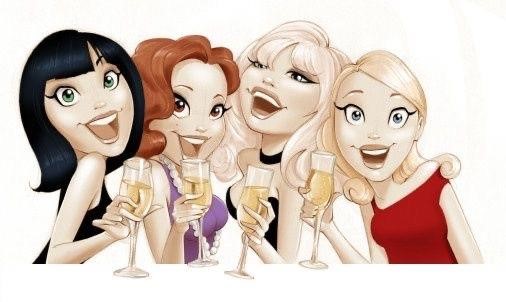 Celebration of The Women of Verandah Dinner Thursday, November 3, 2022, 5:00 – 7:30 PM Verandah is an exceptional place to call home and we will hear from speakers representing so many of the wonderful groups and events for women in Verandah; the Sugar Plum Event, Annual Verandah Garage Sale, the Sew & Sews, the Social Butterflies, the Verandah Women’s Social Club (VWSC) and the Swing Singers. Come have dinner with all these wonderful women and join in the fun! Celebration of The Women of Verandah Dinner Thursday, November 3, 2022, 5:00 – 7:30 PM Verandah is an exceptional place to call home and we will hear from speakers representing so many of the wonderful groups and events for women in Verandah; the Sugar Plum Event, Annual Verandah Garage Sale, the Sew & Sews, the Social Butterflies, the Verandah Women’s Social Club (VWSC) and the Swing Singers. Come have dinner with all these wonderful women and join in the fun! VWSC Sip, Shop, Socialize Pop Up Vendor Event Tuesday, December 6, 2022 – 5:00 – 7:30 PM Cocktail Party with Pop Up Vendor Fair - Sip, Shop, Socialize Enjoy Cocktails and hors d’ oeuvres and socializing while doing some Holiday shopping  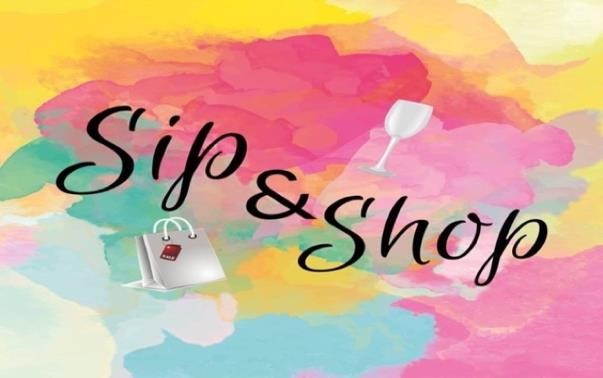 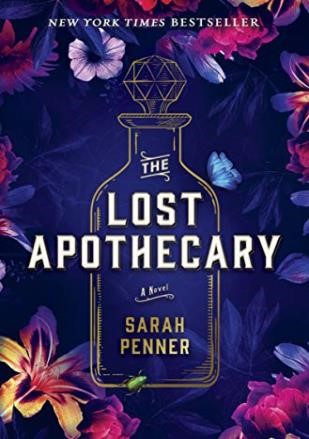 The Lost Apothecary Book Event Cocktail Party Thursday, January 19, 2023, 5:00 – 7:30 PM Book Event Cocktail Party The Lost Apothecary is a New York Times bestseller debut book written by Sarah Penner and Fox Broadcasting is developing a television adaptation of novel.  Join us for cocktail and hors d’oeuvres as Sarah talks about her book and shares some magic potions! VWSC Fashion Show Luncheon  Monday, February 6, 2023, 12:00 – 2:30 PM  Our most popular event is back!  You will be treated to a fabulous luncheon and show featuring clothing from Dillard’s and Verandah Pro Shop, modeled by your friends and neighbors. This event will not disappoint!  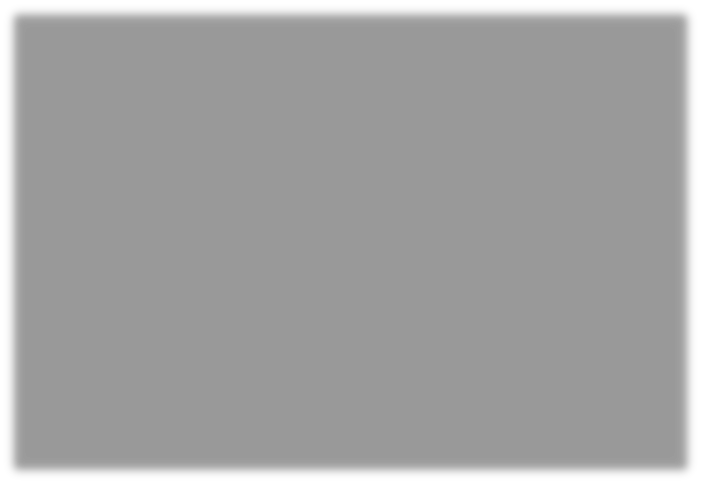 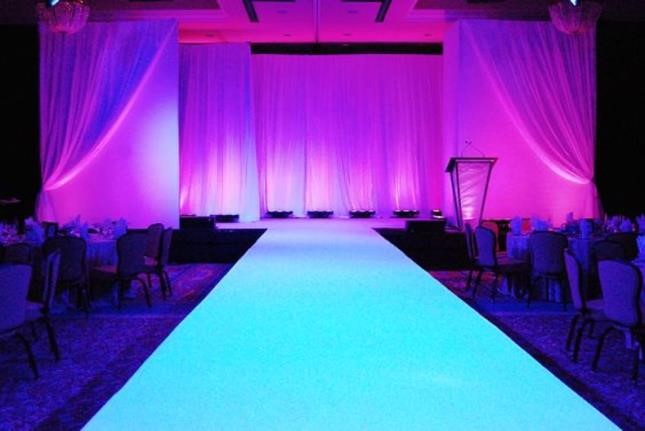 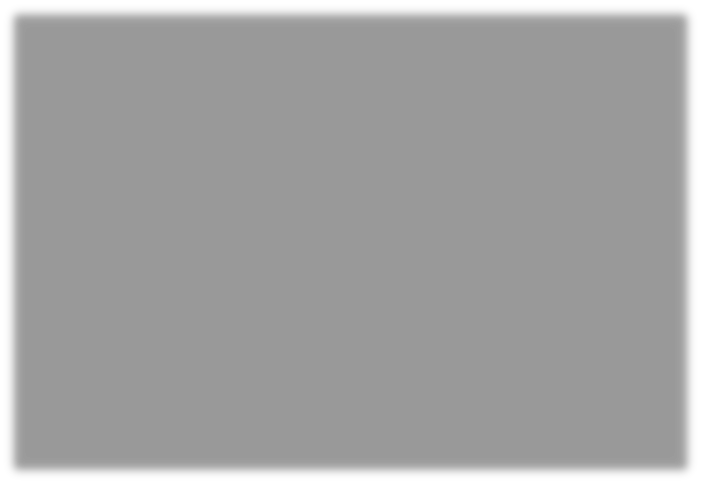 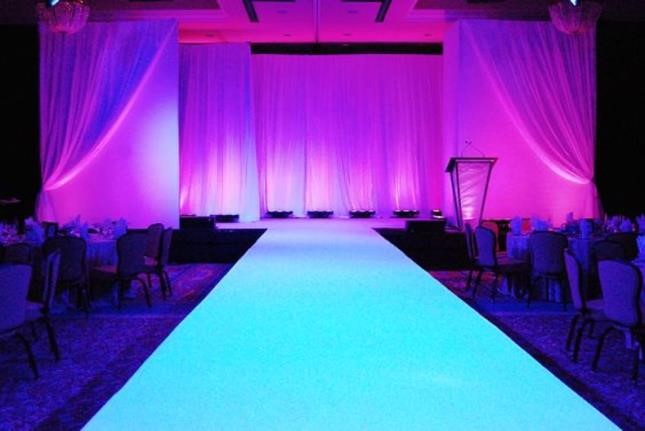 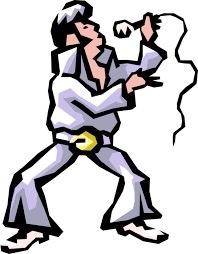 VWSC Evening with Elvis Impersonator Cocktail Party  Tuesday, April 4, 2023, 5:00 – 7:30 PM 	 Enjoy cocktails and hors d’oeuvres with your neighbors and friends and The King! 